North West Regional Competition Administrator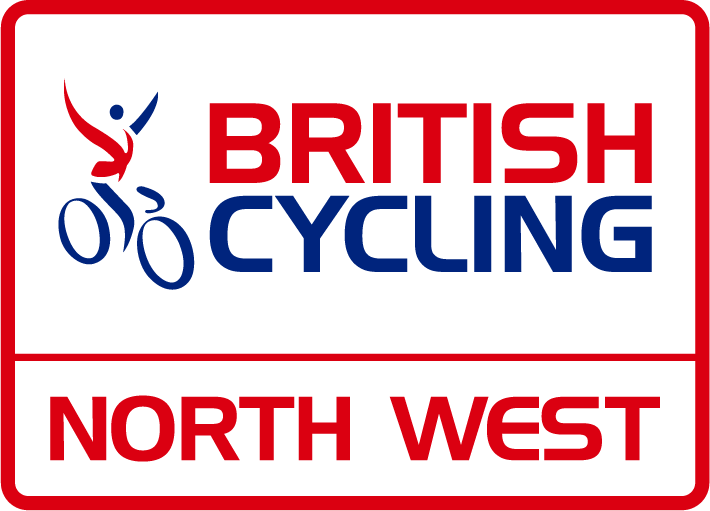 Application FormPlease provide details of your experience in relation to the person specification:Please provide details of your knowledge and skills to support your application:Please provide any further details that you feel would support your application:(Please submit to administrator@bc-nw.co.uk by 23:59 on Friday 18th November 2022)NameRegionAddressEmailTelephoneBC Membership Number if applicableI 